Milestone Pediatric Therapy Services, Inc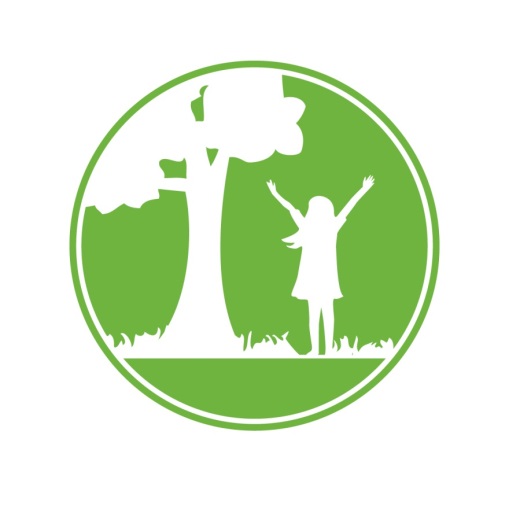 40 Professional Drive Jefferson, GA 30549Phone: 706-367-1141 Fax: 706-367-1142OT Questionnaire Child’s name: _________________ DOB: ___________ Age: ____ M/F: 	Current Diagnosis: 	Home Address: 	Home Phone: 	Preferred E-mail Address:	School Attended: _____________________________Grade:	Parent #1 name: ___________________Occupation: 	Home Phone: ____________________ Cell Phone:	Work Phone: ________________ Parent #2 name: ___________________Occupation: 	Home Phone: ____________________ Cell Phone:	Work Phone: ________________ Emergency Contact: ____________________ Relationship:	Phone: 	Primary Language: 	Language Spoken at Home: 	Child’s Primary Physician: 		Address/Phone:  	Child’s Referring Physician: 	Address/Phone: 	Reason for Referral: 	 What are your primary areas of concern/What are you hoping for the Occupational Therapist to address? 	 What are your goals for Occupational Therapy? 	Please list any Medical Precautions/Allergies/Medications 	Is your child receiving any other services (i.e. Speech, Physical Therapy, Special Education, Early Intervention)? 	What (if any) special equipment does your child use? Wheelchair: ___Eye glasses: ____Hearing Aids: _____ Braces: _____ Walker: _____ Communication Device: _____ Crutches: _____ Other: _____ Prenatal & Birth History: Please list any significant prenatal or birth history (weeks gestation, birth weight, APGARS): Premature& Birth History: Please list any significant prenatal or birth history (weeks gestation, birth weight, APGARS): ___Premature			 ___Vacuum Delivery ___Full term 			___Preeclampsia ___Low birth weight		 ___Gestational Diabetes ___IUGR				 ___Breast fed ___Weeks Gestation	 	___Poor suction/latch ___Breech Birth			 ___Bottle fed ___C-section Birth (planned)	 ___Multiple Ultrasounds ___Emergency C-section		 ___Oxygen at Birth ___Vaginal Birth			 ___NICU stay ___Duration in NICU____ ___Forceps Delivery		 ___Other:_____________Medical History: 	Please list any significant illness, hospitalizations, etc… : ___Chronic ear infections			 ___Colic			 ___Asthma ___Tubes 					___Poor sleep		 ___Frequent antibiotic use ___Tonsils/Adenoid Surgery		 ___Asthma			 ___Frequent fevers ___ Compromised Immune System	 ___Reflux			 ___ Lyme disease___Surgeries: list above			 ___Abnormal muscle tone ___Abnormal Lab results ___Poor weight gain			 ___Torticollis		 ___Cardiac Issues Developmental History: Fill in the blanks to describe your child to the best of your ability: Sat at			 ___months/years Crawled at	 	___months/years Stood at	 	___months/years Walked at	 	___months/years Ran at		 	___months/ years Talked at	 	___months/ years Dressed at		 ___months/ years Toilet trained at	 ___months/ years Fed self		 ___months/years ___Was not placed on his/her belly as an infant___Was placed on his/her belly as an infant ___Enjoyed belly time as an infant___Is athletic/ plays sports ___Did not tolerate being placed on his/her belly as an infant___Is good negotiating playground equipment ___Met all motor milestones on time___Is good with his/her hands (fine motor skills) ___Was/is developmentally delayed___Was late to _________________________ ___Is clumsy ___Avoids climbing, swinging, sliding Please list any motor development concerns you have (i.e. gross motor, fine motor, oral motor, motor planning, fear of movement, fear of heights, etc…): 	Academic History: Check off all that apply to your child: ___Does well in school ___Does well with the exception of: 	___Is challenged by school ___Is challenged by writing ___Is challenged by reading ___Is not enrolled in school ___Receives resource/ tutoring for: 	___Is an A B C D F Student ___Is in a self-contained classroom Please list any academic concerns you have: 	Please list any specific teacher concerns: 	Behavior/Social History: Check off all that apply to your child ___Is social and engaging			 			___Does not like new places/ people ___Makes good eye contact with adults and peers		 ___Does not like crowds ___Is well behaved							 ___Has difficulty with transitions ___Pays attention							 ___Prefers to play alone ___Listens well							 ___Has difficulty paying attention ___Follows directions well					 ___Has difficulty listening ___Plays well with other children				 ___Is very busy and active ___Is easy going							 ___Poor coping skills ___Does well with change						 ___Unable to self-calm ___Understands safety						 ___Extremely sensitive to criticism ___Takes turns with peers 				 	___ Is oppositional___ Quickly escalates without apparent cause			___Is aggressive	 Please list any behavioral or social concerns:	Evaluation & Therapy Services: Please list any previous occupational therapy evaluations completed and recommendations: Please list any previous psychological/neuropsychological/psych-educational evaluations completed and recommendations: 	My signature below is confirmation that I have informed Milestone Pediatric Therapy Services of all necessary information and have answered all questions truthfully and to the best of my ability. Parent SignaturePrint NamePatient Name